Returns form Empower By Design Return address: Empower By DesignNoard 109 
8711AD  Workum, NetherlandsI hereby inform you that I hereby revoke the agreement concerning the sale of the following goods/delivery of the following service (*): 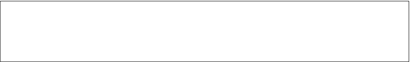 Ordered on (DD-MM-YYYY): Recieved on (DD-MM-YYYY): Consumer name: Consumer address: IBAN Account number: Signature of consumer: Date(DD-MM-YYYY): (*) Delete where not applicable Order number :